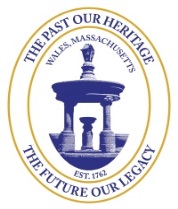 Town of WalesCouncil on AgingDate: 05 SEP 2019							Time: 1:00 PMPlace: Wales Senior CenterAgenda: Call to Order at 1:00 PM by Pepper Wheeler, ChairIn Attendance:Patricia (Pepper) Wheeler, ChairRobert Herbert, Vice ChairJean Herbert, SecretaryJoyce Pickering, MemberBrian Hartling, MemberElaine McLean, Representing Cheri Fisher, Senior Center DirectorGuest: Nancy Groom Approval of Minutes: Minutes of the Aug 08, 2019 meeting were distributed. Motion to approve the minutes was made by Brian, seconded by Jean, and approved by voice vote. Old Business:Review of Aug Senior Center Activities – Elaine McLean is attending for Cheri this month.  Attendance was good for the lunches and exercise class.  Seven people were present for Bingo.  Planning is ongoing for Flu shots in the fall.  A new accounting firm has taken over for the Town of Wales and some of the Senior Center bills have not been paid on time. This should be rectified soon.  Fire and building inspections were conducted.  The railing on the outside porch was determined to be safe. The wiggle is not an issue.  The top board should be replaced.  Rob will look into the cost of plastic/composite board.  The fire inspection was also all OK.  There are some items that the Food Pantry will need to do. A fire door needs to be installed in the back room and items stored there have to be moved.  Both the Senior Center and Food Pantry will have to move these items.  The food pantry has purchased a replacement refrigerator/freezer and had electrical work done to support it. Additionally, the fans on the kitchen stove hoods will be fixed by the same electrician and paid for by the food pantry.  The water inspection was done, and the water is fine, but the monitoring meter needs to be hooked up. Van Usage/Maintenance – All van maintenance is up to date.  The state inspection was completed.  Still need to purchase and install mud flaps and then have the tires rotated before the winter driving season.Discussion of Senior Center projects – The drainage project for the rear door needs to be done by The BOS and Town because the water runoff using the gutter drainpipes does not look to be feasible.  There may be alternatives without a lot of digging.New Business:Upcoming Events for the Senior Center – The usual activities are all scheduled including lunches, exercise class and shopping trips.   The second woodburning class is scheduled.  There will be no painting classes until the fall.  Charlie Duquette, the Wales Veteran’s Advocate, will be coming in September.  Two trips to the BigE are scheduled and one is already full.  Elaine is working on a casino trip to FoxWoods. Pepper asked if there can be a computer class scheduled. Discuss Financial/Budget Issues – The budget is up to date and all spending is at normal levels.Discuss any Issues at the Senior Center – No issuesMotion to adjourn made by Rob, seconded by Joyce and the meeting adjourned at 1:35 PM. 